Grazing Gift BoxesImpress that special person in your life, or make your staff and clients day by surprising them with one of our beautiful hand-crafted grazing gift boxes loaded with delicious mouth-watering locally sourced produce.The team at JA Catering and Events create each grazing box to the needs of their client – not one grazing box is ever the same! We can create all different styles and sizes, depending on your needs. Our boxes can contain a wide and tasteful selection of deli meats, hard and soft cheeses, grilled and marinated vegetables, fresh and dried fruits, nuts, crackers, jams and of course CHOCOLATE!!!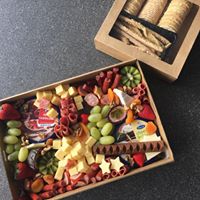 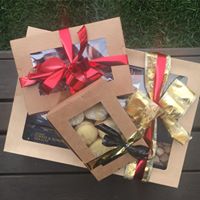 Below is an example of what you could/would find in one of our grazing gift boxes FRUIT & VEGETABLE (seasonal)Oranges, Green Apples, Red Apples, Mandarins, Kiwi Fruit, Pineapple, Mango, Strawberries, Blueberries, Raspberries, Red Grapes, Green Grapes, Purple Grapes, Passionfruit, Banana, Pear, Pomegranates, Watermelon, Cantaloupe, Honeydew, Apricots, Plums, Cherries, Carrots, Mixed Lettuce Leaves, Celery, Cherry Tomatoes, Capsicum DRIED FRUIT AND NUTSCashew, Walnut, Almonds, Macadamias, Pecans, Pistachios, Figs, Apple, Pear, Apricot   CHEESEBocconcini, Marinated Bocconcini, Feta, Cream Cheese, Brie, Camembert, Colby, Aged Cheddar, Tasty, Maasdam, Edam, Dutch Smoked, Vintage Cheddar, Blue Veined, Gorgonzola BlueBREAD/CRACKERSSliced Baguette Toasted and Untoasted, Whole Grain Crackers, Water Crackers, Rice Crackers, Cheeseboard Crackers, Fine Wafer Crispbreads, Grissini SticksCHARGRILLEDArtichokes, Capsicums, Eggplant, Zucchini, Cherry Tomato Semi Dried, Pepper Belles Filled, Semi Dried TomatoesMEATSSalmon, Cured Meats, Prosciutto, Salami, Twiggy Sticks, Oysters, Mussels, Prawns or Shaved Ham, Roast Beef, Cabanossi CONDIMENTSRed Onion and Thyme Jam, Chilli Relishes, Tomato Relish, Moroccan Beetroot Relish, Tomato Chutney, Fruit Chutney, Mango Chutney, Quince Paste, Hummus, Tzatziki, Basil Pesto, Spicy Capsicum Pesto, Duck, Honey and Cumin Pâté, Chicken and Smoky Garlic Pâté SWEET AND SALTYStuffed Pepper Balls, Marinated Mixed Olives, Olives, Pitted Kalamata Olives, Capers, Pickled Onions, Caramelized Onions, Gherkins, Candied Nuts……and CHOCOLATE!CHOCOLATEFerrero Rocher, Chocolate Raspberry Balls in White or Milk Chocolate, Chocolate Coated Licorice, After Dinner Mints, Lindt Chocolate Balls…..or even Chocolate Coated Jelly Snakes!!!Please Note: The team at JA Catering and Events are always happy to tailor any of our menu items to accommodate further dietary requirements where possible. I.e. Gluten Free, Dairy Free or Vegetarian.     PRICES AND PACKAGESPlease contact JA Catering and Events to discuss prices, sizes and options available.Delivery Charges Apply Outside 20km of Ballarat                                                      Grazing Gift BoxesSize and PricePrices Starting from $29.00 to $90.00 excluding gst.Contact our friendly team to discuss options, sizes and pricing.Free Delivery within 20km of Ballarat Victoria.Personal Greeting CardAdd a personal touch to your Grazing Gift Boxes by adding a special Birthday or Christmas greeting card – ask one of our friendly staff members about the different options available.Christmas DeliveryThe team at JA Catering and Events will be working around the clock to make sure all our clients order/s are delivered where and when required. Last delivery run will be Christmas Eve at 8.00pm.